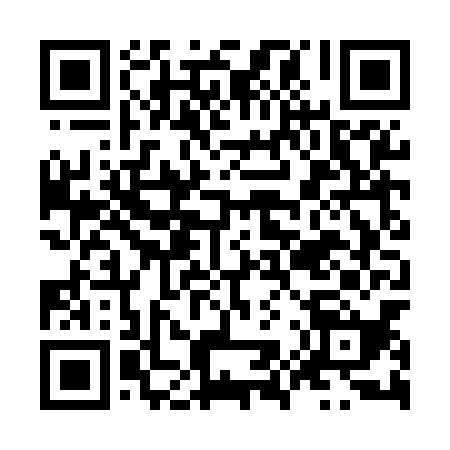 Prayer times for Kolonia Stara Bystrzyca, PolandWed 1 May 2024 - Fri 31 May 2024High Latitude Method: Angle Based RulePrayer Calculation Method: Muslim World LeagueAsar Calculation Method: HanafiPrayer times provided by https://www.salahtimes.comDateDayFajrSunriseDhuhrAsrMaghribIsha1Wed3:075:2812:515:568:1410:252Thu3:045:2712:505:578:1510:283Fri3:005:2512:505:588:1710:314Sat2:575:2312:505:598:1810:345Sun2:545:2112:506:008:2010:376Mon2:515:2012:506:018:2110:397Tue2:475:1812:506:028:2310:428Wed2:445:1612:506:038:2410:459Thu2:405:1512:506:048:2610:4810Fri2:375:1312:506:058:2710:5111Sat2:355:1212:506:068:2910:5412Sun2:345:1012:506:068:3010:5813Mon2:345:0912:506:078:3210:5814Tue2:335:0712:506:088:3310:5915Wed2:335:0612:506:098:3510:5916Thu2:325:0512:506:108:3611:0017Fri2:315:0312:506:118:3711:0118Sat2:315:0212:506:128:3911:0119Sun2:305:0112:506:128:4011:0220Mon2:304:5912:506:138:4111:0321Tue2:304:5812:506:148:4311:0322Wed2:294:5712:506:158:4411:0423Thu2:294:5612:506:158:4511:0424Fri2:284:5512:506:168:4711:0525Sat2:284:5412:516:178:4811:0626Sun2:284:5312:516:188:4911:0627Mon2:274:5212:516:188:5011:0728Tue2:274:5112:516:198:5111:0729Wed2:274:5012:516:208:5211:0830Thu2:274:4912:516:208:5411:0831Fri2:264:4812:516:218:5511:09